
John Mathias Family ~~ May 29, 2015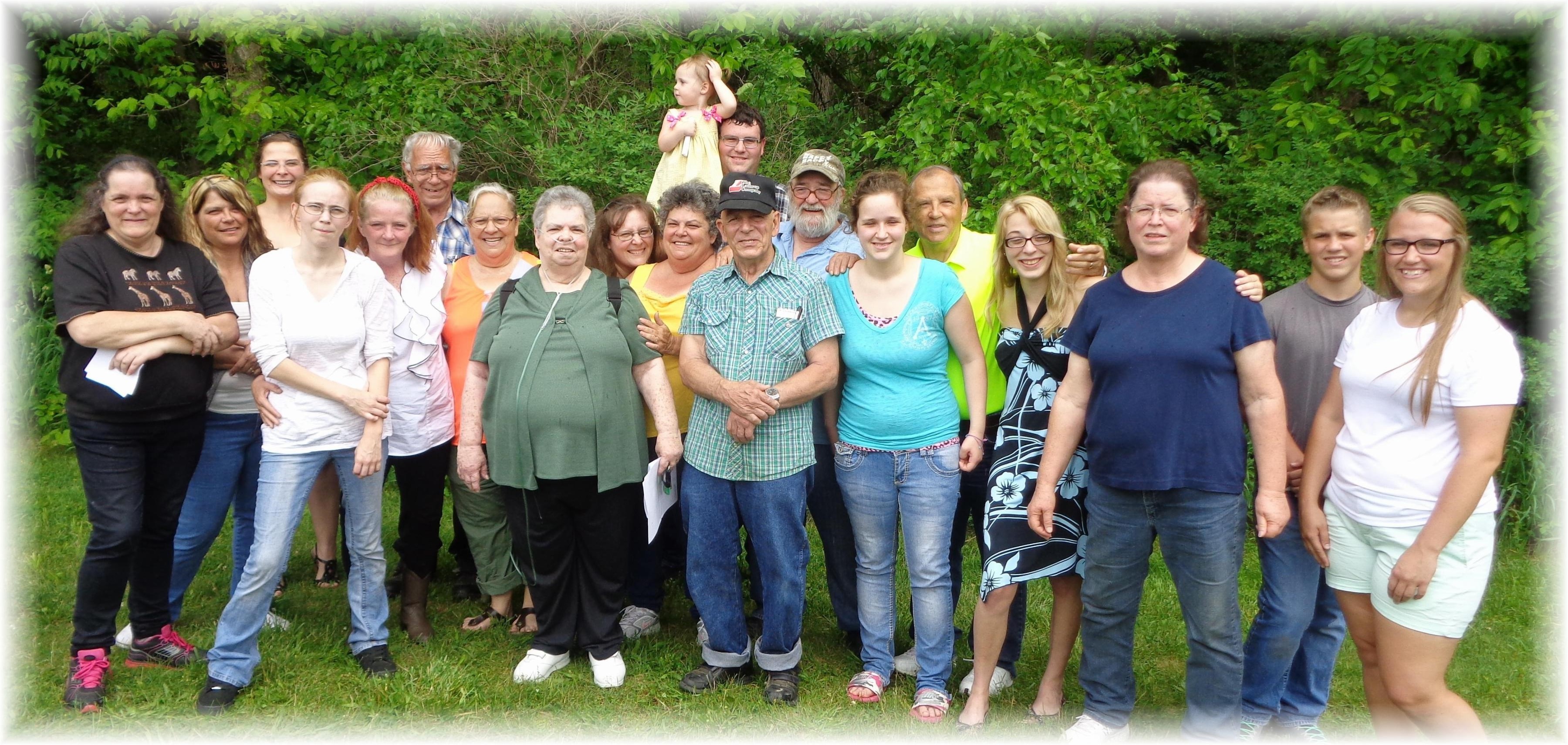 